國家發展委員會 新聞稿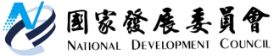 國發會訂於5月18日參訪花蓮有機農業六級化示範部落　展現階段性輔導成果　　國發會為增進產業六級化推動機關間觀摩學習及經驗交流，訂於5月18日參訪試點之一的花蓮奇美部落及合作夥伴，實地訪視部落推動現況，並讓外界了解國發會推動花東有機農業六級化的階段性輔導成果。　　104年度起國發會委託「財團法人慈心有機農業發展基金會」進行蹲點輔導，選定花蓮的奇美、豐南與臺東的電光、達魯瑪克等4處原住民部落作為試點。除推動一級農業轉型有機外，也引導農民向二、三級產業延伸，輔導部落串聯有機農業、觀光休閒、文化創意等重點核心產業進行產業加值合作。本次活動將實地走訪田區，並參訪輔導鏈結之廠商，了解各示範部落如何從慣行農業成功轉作有機並取得驗證，以及透過1、2、3級產業的多元合作鏈結，創造部落新商機之推動歷程與執行成果。　　國發會表示，本年度輔導工作除協助部落自立發展外，也會將輔導經驗與策略作法集結成冊，供農民與政府機關後續推動參考，讓更多有志投入之士，未來也能藉由複製與擴散示範部落的成功經驗，創造加值經濟綜效，活絡在地產業與就業，進而落實花東有機農業六級化發展目標。